If you plan to make a video for your creative, you must complete this form and a storyboard to show your plan for making your video.Due Dates:Weds. March 9- Creative Video Plan and Storyboard due Weds. March 29- Creative Check- You will need to bring in a saved portion of your video to make sure that it will work on our computers.Weds. April 20- Final video due- It is highly recommended that you turn this in before the due date. This will give you time to troubleshoot issues with saving and opening the video on our computers.  Videos that will not load or work on the due date will not be accepted after May 13 and that component will be considered incomplete for your final Exhibition grade.A couple of things to keep in mind as you plan and produce your video:Your video must be saved to a compatible format and it must be saved to a flashdrive.  Cloud options such as Dropbox cannot be used.Video files can become quite large making it difficult to save to a flashdrive.  Be sure your file maintains a manageable size.What Is A Storyboard And Why Do You Need One?When you make a video, one of the most important stages of planning out your video is creating a storyboard.A storyboard is a graphic representation of how your video will unfold, shot by shot. It is made up of a number of squares with illustrations or pictures representing each shot, with notes about what’s going on in the scene and what’s being said in the script during that shot.  Think of it as sort of a comic book version of your script.A storyboard is the best way to share your visionA visual aid makes it much easier for you to share and explain your vision for your video with others.  We’ve all had experiences where we were trying to explain something to another person and they just didn’t get it — they couldn’t see our vision.  When you have a storyboard, you can show people exactly how your video is going to be mapped out and what it will look like.  This makes it easier for them to understand your idea.How to make a storyboard1st Step- Images: In each square sketch a different shot or scene will take place.  You can sketch the scenes by hand, create them on a computer or even take photographs.  2nd Step- Text: Beneath each picture you should write the lines from the script that will be said in that shot and jot down some notes about what is happening in the scene.  People should be able to read through your storyboard like a comic book to get a sense of exactly what will happen in your video.Note that your storyboard doesn’t have to be incredibly detailed.  If you’re not great at drawing that’s fine too.  Just provide enough visual detail to give an impression of what is happening, which characters are in the scene and what the general framing will look like.  The script and notes will help fill in the rest of the details.  Hopefully now you understand the importance of making a storyboard when you create a video and are ready to grab some paper and a pen and start storyboarding!Source: http://goanimate.com/video-maker-tips/what-is-a-storyboard-and-why-do-you-need-one/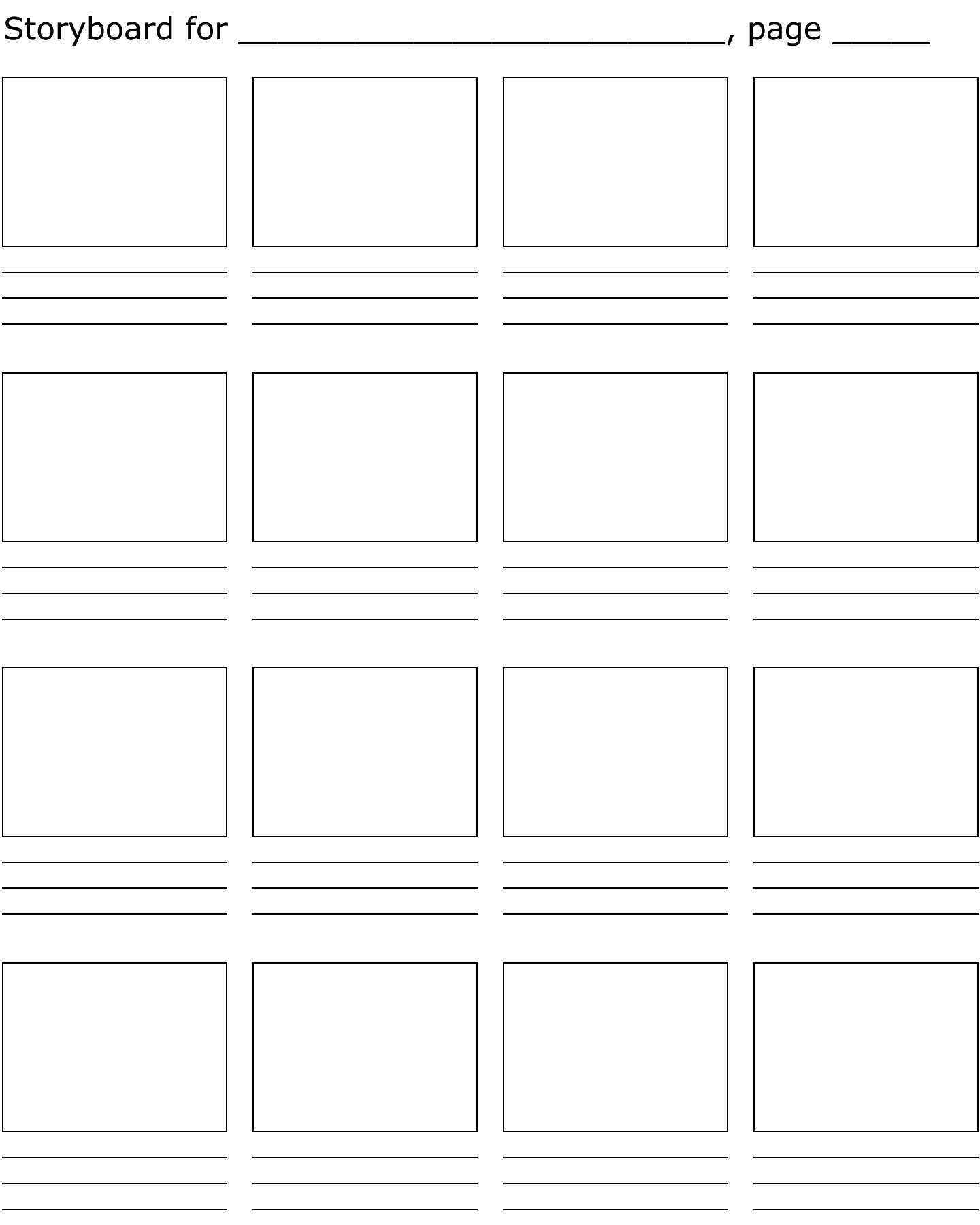 Exhibition Creative Video PlanCreative Video PlanCreative Video PlanWhat kind of camera do you plan to use?Which editing software do you plan to use?How do you plan to save the file? Have you ever made a video before?  Brief Overview of how your video will show your technology?Brief Overview of how your video will show your technology?Storyboard for:Storyboard for:Storyboard for:Storyboard for:Storyboard for:Storyboard for: